Техническое заданиена добавление кнопки «Отклонить» при выполнении процессов в среде 1С ДокументооборотСписок сокращений:БП – Бизнес-процесс;Инициатор – пользователь, запустивший процесс;Исполнитель – пользователь, который указан в БП исполнителем задачи;Ответственный – пользователь, который указан ответственным по БП;Согласующий – пользователь, который выбран в качестве согласующего в процесса согласования;Контролер – пользователь, который контролирует исполнение процесса (руководитель подразделения);Функциональные требования При запуске процессов исполнения задачи (с предварительным согласованием или без предварительного согласования) у исполнителя в поле «Задачи мне» отображается сама задача и описание к ней в правом поле. Внизу под полем «описание задачи» необходимо предусмотреть кнопку «Отклонение».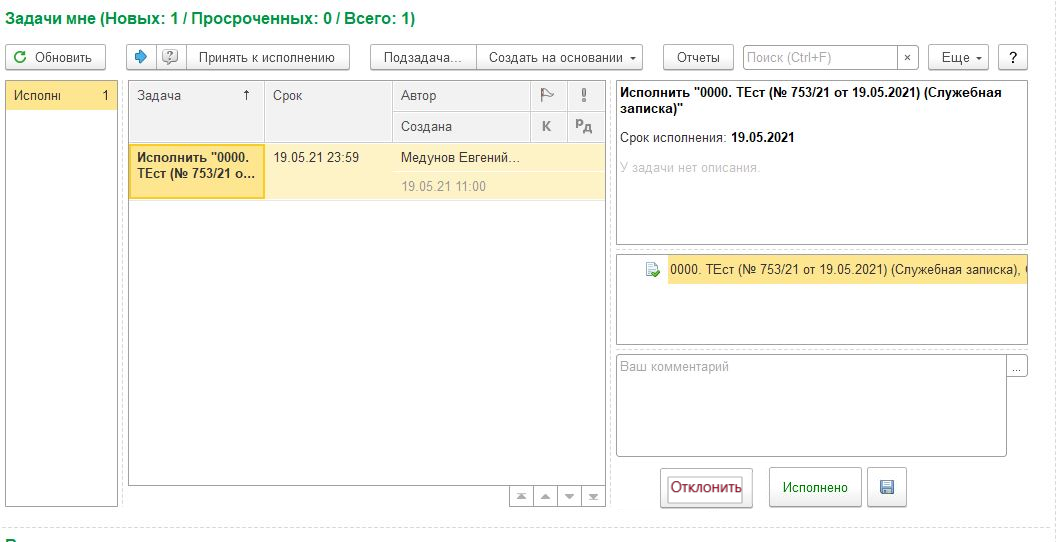 Перед тем, как нажать кнопку «Отклонить» исполнитель должен указать причину отклонения задачи в поле «Ваш комментарий».  После нажатия исполнителем кнопки «Отклонить» система проверяет заполнено ли поле «Ваш комментарий», если да – то останавливает данную задачу и запускает процесс «Ознакомление» направленный инициатору процесса и ответственному, где указывает что данная задача была отклонена и показывает текст (причину отклонения) из поля «Ваш комментарий», если поле «Ваш комментарий» не заполнено исполнителем, то система выдает соответствующий комментарий с просьбой заполнить данное поле.Если исполнителю приходит задача на исполнение из комплексного процесса, то в случае отклонения задачи, также должны быть проинформированы и все согласующие участники данного процесса.